ЗаключениеКонтрольно-счётной палаты Дубровского районана проект решения Пеклинского сельского Совета народных депутатов «О бюджете Пеклинского сельского поселения Дубровского муниципального района Брянской области на 2024 год и на плановый период 2025 и 2026 годов»п. Дубровка 2023г.п. Дубровка                                                                                        06.12.2022г.Общие положенияЗаключение Контрольно-счетной палаты Дубровского района на проект решения Пеклинского сельского Совета народных депутатов  «О бюджете  Пеклинского сельского поселения Дубровского муниципального района Брянской области на 2024 год и на плановый период 2025 и 2026 годов» (далее – Заключение) подготовлено в соответствии с Бюджетным кодексом Российской Федерации,  Положением «О Контрольно-счетной палате Дубровского района»,  Стандартом внешнего муниципального финансового контроля (СВМФК) 101 «Порядок осуществления предварительного контроля формирования проекта местного бюджета на очередной финансовый год и на плановый период», Регламентом Контрольно-счетной палаты Дубровского района, пунктом 1.2.1 плана работ Контрольно-счётной палаты  на 2023 год и муниципальными правовыми актами Пеклинского сельского поселения.Проект решения Пеклинского сельского Совета народных депутатов  «О бюджете  Пеклинского сельского поселения Дубровского муниципального района Брянской области на 2024 год и на плановый период 2025 и 2026 годов» внесен Пеклинской сельской администрацией на рассмотрение в Пеклинский сельский Совет народных депутатов в срок, установленный пунктом 4.1  Решения Пеклинского сельского Совета народных  депутатов от 11.06.2021 № 41 (с изм. от 21.10.2021г. № 52)  «О порядке составления, рассмотрения и утверждения проекта бюджета, а также представления, рассмотрения и утверждения отчетности об исполнении бюджета Пеклинского сельского поселения Дубровского муниципального района Брянской области и его внешней проверке».     Предоставленным проектом решения «О бюджете Пеклинского сельского поселения Дубровского муниципального района Брянской области на 2024 год и на плановый период 2025 и 2026 годов» предлагается утвердить следующие основные характеристики бюджета:на 2024 год:- прогнозируемый общий объем доходов бюджета в сумме 2111,4 тыс. рублей, в том числе налоговые и неналоговые доходы в сумме 1980,4 тыс. рублей;- общий объем расходов бюджета в сумме 1980,4 тыс. рублей;- верхний предел муниципального внутреннего долга на 1 января 2025 года в сумме 0,0 рублей;- прогнозируемый дефицит бюджета на 2024 год 0,0 рублей.на плановый период 2025 и 2026 годов: - прогнозируемый общий объем доходов на 2025 год в сумме 2100,5 тыс. рублей, в том числе налоговые и неналоговые доходы в сумме 2059,5 тыс. рублей, и на 2026 год в сумме 2210,8 тыс. рублей, в том числе налоговые и неналоговые доходы в сумме 2059,9 тыс. рублей 2169,8  тыс. рублей соответственно;- общий объем расходов бюджета на 2025 год в сумме 2100,5 тыс. рублей в том числе условно утвержденные расходы в сумме 53,0 рублей и на 2026 год в сумме 2210,8 тыс. рублей, в том числе условно утвержденные расходы в сумме 95,0 тыс. рублей;- верхний предел муниципального внутреннего долга Пеклинского сельского поселения Дубровского муниципального района Брянской области на 1 января 2026 года в сумме 0,0 рублей и на 1 января 2027 года в сумме 0,0 рублей;- прогнозируемый дефицит бюджета на плановый период 2025 и 2026 годов 0,0 рублей.При планировании бюджета Пеклинского сельского поселения Дубровского муниципального района Брянской области предусмотрены ассигнования в целях реализации Федерального закона от 28.12.2017 № 421-ФЗ «О внесении изменений в отдельные законодательные акты Российской Федерации в части повышения минимального размера оплаты труда до прожиточного минимума трудоспособного населения» проекта федерального закона «Об установлении минимального размера оплаты труда с 1 января 2024 года», устанавливающего с 1 января 2024 года минимальный размер оплаты труда в сумме 19 242 рубля в месяц.Планирование расходов бюджета Пеклинского сельского поселения Дубровского муниципального района Брянской области на 2024 год и на плановый период 2025 и 2026 годов осуществлялся с учётом следующих Решений об индексации отдельных статей расходов, запланированных при формировании бюджета Пеклинского сельского поселения Дубровского муниципального района Брянской области на 2024 год и на плановый период 2025 и 2026 годов.2. Параметры прогноза исходных экономических показателейдля составления проекта бюджетаПрогноз социально-экономического развития Пеклинского сельского поселения на 2024 год и на плановый период 2025 и 2026 годов разработан исходя из основных макроэкономических показателей социально-экономического развития территории за предыдущие годы, итогов за отчетный период 2023 года, сценарных условий развития экономики, основных параметров прогноза социально-экономического развития на 2024 год и на плановый период 2025 и 2026 годов.Согласно пояснительной записке к прогнозу социально-экономического развития территории на 2024 год и на плановый период 2025 и 2026 годов в прогнозе учтены принимаемые меры экономической политики, включая реализацию Общенационального плана действий, плана первоочередных мероприятий по обеспечению устойчивого развития экономики Дубровского района, обеспечивающих восстановление занятости, доходов населения и рост экономики, а также реализацию региональных проектов Брянской области. Прогноз разработан по трем вариантам – консервативному, базовому и целевому. Разработка проекта бюджета на 2024 год и на плановый период 2025 и 2026 годов осуществлялась на основе базового варианта прогноза. В связи с чем, Контрольно-счетной палатой Дубровского района при анализе прогноза основное внимание уделено базовому варианту прогноза социально-экономического развития территории на 2024 год и на плановый период 2025 и 2026 годов.3. Общая характеристика проекта бюджета3.1.  Основные параметры бюджета поселения, структурные особенности и основные характеристики проекта решения о бюджете.По сравнению с оценкой 2023 года в 2024 году объем доходов  бюджета прогнозируется в сумме 2111,4 тыс. рублей или 102,4%, в 2025 году  в сумме 2100,5 тыс. рублей или  101,9%,  в 2026 году в сумме 2210,8 тыс. рублей или 107,2 процента.Объем расходов бюджета на 2024 год прогнозируется в сумме 2111,4 тыс. рублей, что составляет 50,2% уровня 2023 года, на 2025 год  2100,5 тыс. рублей или 49,9 %, на 2026 год 2210,8 тыс. рублей или 52,5 процента.Прогноз основных параметров бюджета представлен в таблице.3.2. Анализ соответствия проекта решения Бюджетному кодексу РФ и иным нормативным правовым актам Проект решения о бюджете Пеклинского сельского поселения Дубровского муниципального района Брянской области на 2024 год и на плановый период 2025 и 2026 годов подготовлен в соответствии с требованиями Бюджетного  кодекса Российской  Федерации, Федерального закона от 06.10.1999 № 184-ФЗ «Об общих принципах организации законодательных (представительных) и исполнительных органов государственной власти субъектов Российской Федерации», Федерального закона от 06.10.2003 № 131-ФЗ «Об общих принципах организации местного самоуправления в Российской Федерации», Решения Пеклинского сельского Совета народных депутатов  от 11.06.2021 № 41 (с изм. от 21.10.2021г. № 52) «О порядке составления, рассмотрения и утверждения проекта бюджета, а также представления, рассмотрения и утверждения отчетности об исполнении бюджета Пеклинского сельского поселения Дубровского муниципального района Брянской области и его внешней проверке».   Пунктом 1 проекта решения определены общий объем доходов, общий объем расходов бюджета, прогнозируемый дефицит бюджета, а также верхний предел муниципального внутреннего долга на 1 января 2025 года, что соответствует требованиям решения Пеклинского сельского Совета народных депутатов от 11.06.2021 № 41. Указанные параметры бюджета в соответствии с Бюджетным кодексом РФ и Решением № 41 являются предметом рассмотрения Пеклинским сельским Советом народных депутатов проекта решения о бюджете.    Во втором пункте указанные параметры бюджета утверждаются на плановый период 2025 и 2026 годов.Прогнозирование собственных доходов бюджета в проекте проведено в соответствии со статьей 174.1 Бюджетного кодекса РФ, в условиях действующего на день внесения проекта решения о бюджете в Пеклинский сельский Совет народных депутатов налогового и бюджетного законодательства Российской Федерации, с учетом изменений, вступающих в действие с 1 января 2024 года и последующие годы, а также иные правовые акты, устанавливающие неналоговые доходы бюджета.Пунктом 3, 4 проекта (с приложением) устанавливаются доходы бюджета и нормативы распределения доходов бюджета Пеклинского сельского поселения Дубровского муниципального района Брянской области на 2024 год и на плановый период 2025 и 2026 годов.Пунктом 5, 6, 7, 8 проекта (с приложениями) на 2024 год и плановый период 2025 и 2026 годов устанавливаются ведомственная и программная структуры расходов бюджета, распределение бюджетных ассигнований по разделам, подразделам, целевым статьям (государственным программам и непрограммным направлениям расходов), группам и подгруппам видов расходов классификации расходов бюджета, утверждается общий объем бюджетных ассигнований на исполнение публичных нормативных обязательств, что соответствует Бюджетному кодексу РФ и решению № 41.В пункте 9, 10 проекта в соответствии с требованиями п. 3 ст. 184.1 Бюджетного кодекса РФ, решения № 41 утверждаются объемы межбюджетных трансфертов, получаемых из других бюджетов бюджетной системы Российской Федерации, и предоставляемых другим бюджетам бюджетной системы Российской Федерации.Пунктом 11 проекта в силу ст. 81 Бюджетного кодекса РФ, устанавливается объем резервного фонда. Планируемые объемы резервного фонда соответствуют требованиям, установленным ст. 81 Бюджетного кодекса РФ. Пункт 12 проекта определяет особенности исполнения бюджета в 2024 году и плановом периоде 2025 и 2026 годов, в соответствии с п. 8 ст. 217, Бюджетного кодекса РФ, устанавливаются дополнительные основания для внесения изменений в сводную бюджетную роспись бюджета Пеклинского сельского поселения Дубровского муниципального района Брянской области без внесения изменений в решение о бюджете. В пунктах 13, 14 проекта установлено ограничение на увеличение штатной численности муниципальных служащих и работников муниципальных учреждений, а также установлено требование к главным распорядителям бюджетных средств об обеспечении контроля за эффективным и целевым использованием бюджетных средств, запланированных на реализацию мероприятий программ, своевременного их возврата, предоставление отчетности.Источники внутреннего финансирования дефицита, указанные в пункте 15 проекта (с приложением), соответствуют требованиям п. 1 статьи 95 Бюджетного кодекса РФ.Пункт 16 проекта определяет формы и периодичность представления в Пеклинский сельский Совет народных депутатов и Контрольно-счетную палату Дубровского района информации и отчетности об исполнении бюджета в соответствии со структурой, применяемой при утверждении бюджета. На основании изложенного, Контрольно-счетная палата Дубровского района приходит к выводу, что проект решения Пеклинского сельского Совета народных депутатов  «О бюджете  Пеклинского сельского поселения Дубровского муниципального района Брянской области на 2024 год и на плановый период 2025 и 2026 годов» соответствует Бюджетному кодексу РФ, актам законодательства Российской Федерации и Брянской области и иным актам в области бюджетных правоотношений.4. Доходы проекта бюджета.Формирование доходной части бюджета на 2024-2026 годы осуществлялось в соответствии с нормами статьи 174.1 Бюджетного кодекса Российской Федерации, в условиях действующего бюджетного законодательства и законодательства о налогах и сборах с учетом положений нормативных правовых актов, вступающих в действие с 1 января 2024 года и последующие годы. При расчетах показателей доходов использованы соответствующие прогнозируемые показатели, учтены факторы, влияющие на величину объектов налогообложения и налоговой базы, а также принятые и предполагаемые к принятию изменения и дополнения в законодательство.Динамика показателей доходной части бюджета представлена в таблице.      Доходы проекта   бюджета на 2024 год предусмотрены в объеме 2111,4 тыс. рублей, что выше ожидаемой оценки исполнения бюджета за 2023 год на 45,9 тыс. рублей, или на 2,4 процента. В плановом периоде доходы бюджета прогнозируются в объеме 2100,5 тыс. рублей в 2025 году и 2210,8 тыс. рублей в 2026 году, темпы роста доходной части бюджета к предыдущему году прогнозируются на уровне 99,5 % и 105,3 % соответственно.В 2024 году поступление налоговых и неналоговых доходов к оценке ожидаемого исполнения 2023 года прогнозируется в объеме 1980,4 тыс. рублей, или 109,2 процента. Безвозмездные поступления к оценке ожидаемого исполнения 2023 года прогнозируются в 2024 году в объеме 131,0 тыс. рублей, или 52,7 процента. 4.1. Налоговые доходыНалоговые доходы бюджета в 2024 году планируются в объеме 1283,0 тыс. рублей, темп роста к ожидаемой оценке 2023 года составит 74,2 процента. На плановый период 2025 и 2026 годов прогнозные показатели налоговых доходов составляют 1341,0 тыс. рублей и 1374,0 тыс. рублей соответственно.  Темп роста в плановом периоде к предшествующему году прогнозируется в размере 104,5 % и 102,5 % соответственно.В структуре собственных доходов бюджета удельный вес налоговых доходов составит 60,8% в 2024 году, 63,9% в 2025 году, 62,2% в 2026 году. Динамика прогнозируемого поступления налоговых и неналоговых доходов представлена в таблице.       В анализируемом периоде 2024 года по неналоговым доходам отмечается рост поступлений в 8,2 раза к оценки поступлений 2023 года, в 2025 году на 7,8%, в 2026 году увеличение  на 103,0 и 110,8 процента.  По налоговым доходам отмечается снижение поступлений в 2024 году на 25,8%  к оценки поступлений 2023 года, в 2025 году увеличение на 4,5%, в 2026 году на 2,5 процента.  Динамика доходов от уплаты налога на доходы физических лиц в 2024 -2026 годах приведена в таблице.        Доходы бюджета по налогу на доходы физических лиц на 2024 год прогнозируются в сумме 169,0 тыс. рублей, темп роста к оценке 2023 года – 109,7 процента.  Объем поступлений в бюджет в 2025 и 2026 годах прогнозируется в сумме 183,0 тыс. рублей и 198,0 тыс. рублей соответственно. Темпы роста к предыдущему году составят в 2025 году 108,3 %, в 2026 году – 108,2 процента. К уровню бюджета 2023 года темп роста налога в 2026 году составит 128,6 процента.В структуре налоговых доходов проекта бюджета в 2024 году на долю налога на доходы физических лиц приходится 13,2%, в плановом периоде – 13,6 % и 14,4% соответственно.Расчет налога произведен исходя из норматива отчислений, установленного Бюджетным кодексом РФ в бюджеты поселений – 2% (пункт 2 статьи 61.5).Динамика доходов от уплаты единого сельскохозяйственного налогав 2024-2026 годах приведена в таблице.Доходы бюджета по единому сельскохозяйственному налогу на 2024 год прогнозируются в сумме 117,0 тыс. рублей, что на 83,0 тыс. рублей, или в 3,4 раза выше ожидаемой оценки исполнения бюджета в 2023 года. В структуре налоговых доходов на долю единого сельскохозяйственного налога в 2024 году приходится 9,1 процента. Поступление налога в бюджет в 2025 и 2026 годах прогнозируется в сумме 126,0 тыс. рублей и 134,0 тыс. рублей соответственно. Темп роста к предыдущему году в плановом периоде составляет 107,7 % в 2025 году и 106,3 % в 2026 году. К уровню бюджета 2023 года темп роста налога в 2026 году составит 3,9 раза.Расчет единого сельскохозяйственного произведен в соответствии со ст. 61.5 БК РФ – 30,0 процента.  Динамика доходов от уплаты налога на имущество физических лицв 2024-2026 годах приведена в таблице.       Доходы бюджета по налогу на имущество физических на 2024 год прогнозируются в сумме 204,0 тыс. рублей, что составляет 81,9% ожидаемой оценки исполнения бюджета в 2023 году. В структуре налоговых доходов на долю налога на имущество в 2024 году приходится 14,4 процента. Поступление налога в бюджет в 2025 и 2026 годах прогнозируется в сумме 207,0 и 209,0 тыс. рублей соответственно. Темп роста к предыдущему году в плановом периоде составляет 101,5 % в 2025 и 101,0% в 2026 году. К уровню бюджета 2023 года темп роста налога в 2026 году составит 83,9 процента. Прогноз налога на имущество физических лиц на 2024 год произведен в условиях действующих норм налогового законодательства.Налог на имущество физических лиц взимается на основании главы 32 части второй Налогового кодекса Российской Федерации, а также принятым в соответствии с ней нормативно-правовым актом – Решением Пеклинского сельского Совета народных депутатов № 18 от 22.09.2020 года «О налоге на имущество физических лиц».Динамика доходов от уплаты земельного налога в 2024-2026 годах приведена в таблице.          Доходы бюджета по земельному налогу прогнозируются в сумме 793,0 тыс. рублей на 2024 год, 825,0 тыс. рублей на 2025 год, 833,0 тыс. рублей на 2026 год. В структуре налоговых доходов на долю земельного налога приходится 61,8%, 61,5%, и 60,6% процента соответственно. Исчисление земельного налога регламентируется главой 31 части второй Налогового кодекса Российской Федерации, а также принятым в соответствии с ней нормативно-правовым актом – Решением Пеклинского сельского Совета народных депутатов № 19 от 22.09.2020г. «О земельном налоге».4.2. Неналоговые доходыНеналоговые доходы бюджета в 2024 году планируются в объеме 85,0 тыс. рублей, темп роста к ожидаемой оценке 2022 года составит 70,8 процента. Динамика доходов от продажи земельных участков в 2024-2026 годах приведена в таблице.Доходы бюджета на 2024 год прогнозируются в сумме 697,4 тыс. рублей, на 2025 год 718,5 тыс. рублей, на 2026 год – 795,8 тыс. рублей. В структуре неналоговых доходов на долю доходов от использования имущества приходится 100,0 процента. 4.3. Безвозмездные поступленияПри планировании бюджета на 2024-2026 годы учтены объемы безвозмездных поступлений, предусмотренные проектом бюджета Дубровского муниципального района на 2024 год и на плановый период 2025 и 2026 годов. Общий объем безвозмездных поступлений на 2024 год предусмотрен в сумме 131,0 тыс. рублей, что на 117,5 тыс. рублей или 47,3 процента ниже объема безвозмездных поступлений оценки 2023 года. В общем объеме доходов проекта бюджета безвозмездные поступления 2024 года составляют 6,2%, что на 5,6 процентного пункта выше оценки уровня 2023 года (11,8 процента)Динамика поступления безвозмездных доходов в 2022-2026 годахВ плановом периоде объем безвозмездных поступлений прогнозируется в 2025 году в сумме 41,0 тыс. рублей, в 2026 году в сумме 41,0 тыс. рублей, или 31,0 % и 100,0% к предыдущему году соответственно. В структуре безвозмездных поступлений проекта бюджета на 2024 год наибольший удельный вес занимают межбюджетные трансферты, на их долю приходится 68,7% общего объема безвозмездных поступлений. Из них 131,0 тыс. рублей, или 100,0 % приходится на межбюджетные трансферты, передаваемые бюджетам сельских поселений на осуществление части полномочий по решению вопросов местного значения в соответствии с заключенными соглашениями.В проекте бюджета на 2024 год дотации бюджетам бюджетной системы Российской Федерации занимают 31,3% общего объема безвозмездных поступлений. Объем дотаций предусмотрен в сумме 41,0 тыс. рублей. Темп роста к оценке поступлений 2023 года составляет 95,4 процента.Субсидии на 2024-2026 год не запланированы. 5. Расходы проекта бюджетаОбъем расходов, определенный в проекте решения «О бюджете Пеклинского сельского поселения Дубровского муниципального района Брянской области на 2024 год и на плановый период 2025 и 2026 годов» составляет:2024 год – 2111,4 тыс. рублей;2025 год – 2100,5 тыс. рублей;2026 год – 2210,8 тыс. рублей.По отношению к оценке расходов на 2023 год, расходы, определенные в проекте решения на 2024 год, составляют 50,2%, на 2025 год 49,9%, на 2026 год 52,5 процента.5.1. Расходы в разрезе разделов и подразделов бюджетной классификацииПроектом бюджета на 2024 год и на плановый период 2025 и 2026 годов определено, что расходы будут осуществляться по 8 разделам бюджетной классификации расходов.Информация об объемах расходов бюджета 2022 - 2026 годов представлена в таблице.           Расходы бюджета по разделам в соответствии с ведомственной структурой в 2024-2026 годах будет осуществлять 1 главный распорядитель бюджетных средств – Пеклинская сельская администрация. Расходы бюджета по разделу 01 «Общегосударственные вопросы» определены проектом решения в следующих объемах:2024 год – 2111,4 тыс. рублей;2025 год – 2100,5 тыс. рублей;2026 год – 1593,9 тыс. рублей.Анализ динамики расходов бюджета по данному разделу показывает, что по сравнению с текущим периодом, в 2024 году отмечается понижение расходов на 49,8%, в 2025 году на 50,1%, в 2026 году на 47,5 процента. В общем объеме плановых расходов бюджета большая доля расходов приходится на раздел 01 «Общегосударственные расходы» и составляет в 2024 году 1657,1 тыс. рублей или 78,5%, в 2025 году 1710,2 тыс. рублей или  81,4%, в 2026 году 1752,2 тыс. рублей или 79,372,3 процента.По подразделу 0102 «Функционирование высшего должностного лица субъекта Российской Федерации и муниципального образования» планируются расходы на оплату труда главы Пеклинского сельского поселения Дубровского муниципального района Брянской области. Объем расходов в 2024 году в бюджете оценивается в сумме 559,0 тыс. рублей, что выше объема расходов 2023 года в связи с индексацией заработной платы с 1 октября 2023 года. По подразделу 0104 «Функционирование Правительства Российской Федерации, высших исполнительных органов государственной власти субъектов Российской Федерации, местных администраций» планируются расходы на содержание и обеспечение деятельности центрального аппарата администрации Пеклинского сельского поселения Дубровского муниципального района Брянской области на 2024 год в сумме 1 072,2 тыс. рублей. По подразделу 0106 «Обеспечение деятельности финансовых, налоговых и таможенных органов и органов финансового (финансово-бюджетного) надзора» запланированы расходы в сумме 10,0 тыс. рублей на 2024 год, из них:- на осуществление полномочий по внешнему муниципальному финансовому контролю Пеклинского сельского поселения Дубровского муниципального района Брянской области на 2024 год переданы Контрольному органу (Контрольно-счетная палата Дубровского района) Дубровского муниципального района Брянской области в сумме 5,0 тыс. рублей;- на осуществление полномочий по внутреннему  муниципальному финансовому контролю Пеклинского сельского поселения Дубровского муниципального района Брянской области на 2024 год переданы администрации Дубровского района в сумме 5,0 тыс. рублей.По подразделу 0111 «Резервные фонды» учтены расходы по резервному фонду Пеклинской сельской администрации на 2024 год в сумме 10,0 тыс. рублей.По подразделу 0113 «Другие общегосударственные вопросы» на 2024 год запланированы расходы в сумме 6,0 тыс. рублей, из них:- оценка недвижимости, признание прав и регулирование отношений по муниципальной собственности 1,0 тыс. рублей;-реализация переданных полномочий по решению отдельных вопросов местного значения поселений в соответствии с заключенными соглашениями в части формирования архивных фондов поселений на 2024 год в сумме 5,00 тыс. рублей.Также по подразделу 0113 «Другие общегосударственные вопросы» на 2025 год и на 2026 год включены условно утвержденные расходы. На 2025 год в сумме 53,0 тыс. рублей, и на 2026 год в сумме 95,0 тыс. рублей. Расходы по разделу 02 «Национальная оборона» на  2042-2026 годы не запланированы.Расходы по разделу 03 «Национальная безопасность и правоохранительная деятельность» запланированы в следующих объемах:2024 год – 1,0 тыс. рублей;2025 год – 1,0 тыс. рублей; 2026 год – 1,0 тыс. рублей.К уровню 2023 года расходы запланированы в 2024 году в сумме 1,0 тыс. рублей и составляют 2,0 процента. В рамках данного раздела осуществляются мероприятия по обеспечению пожарной безопасности  Расходы по разделу 04 «Национальная экономика» запланированы в следующих объемах:2024 год – 1,0 тыс. рублей;2025 год – 1,0 тыс. рублей; 2026 год – 1,0 тыс. рублей.К уровню 2023 года расходы запланированы в 2024 году в сумме 1,0 тыс. рублей и составляют 2,0 процента. Расходы по разделу 05 «Жилищно-коммунальное хозяйство» проектом решения определены в следующих объемах:2024год – 338,1 тыс. рублей;2025 год –305,7 тыс. рублей;2026 год –370,7 тыс. рублей.Анализ динамики планируемых расходов в целом по данному разделу характеризует их снижением по сравнению с текущим годом в 2024 году на 16,0%, в 2025 году на 87,4% и в 2026 году на 17,6 процента. В проекте бюджета на  2024 - 2026 годы средства бюджета распределены по 3 подразделам: 0501 «Жилищное хозяйство» средства в 2024 году предусмотрены в сумме 55,0 тыс. рублей, на 2025-2026 годы 0,00 соответственно;  0502 « Коммунальное хозяйство» в 2024 году предусмотрены в сумме 15,0 тыс. рублей, на 2025-2026 годы 0,00 соответственно;  0503 «Благоустройство» в 2024 году предусмотрены в сумме 268,1 тыс. рублей, на 2025-2026 годы 305,7 тыс. рублей и 370,7 тыс. рублей  соответственно.Расходы по разделу 07 «Образование» в проекте решения определены в объемах:2024 год – 5,0 тыс. рублей;2025 год – 0,0 тыс. рублей;2026 год – 0,0 тыс. рублей.В общем объеме расходов бюджета расходы раздела 07 «Образование» в 2024 году составят 0,3 процента.	Расходы по подразделу 0707 «Молодежная политика» предусмотрены на реализацию переданных полномочий по решению отдельных вопросов местного значения поселений в соответствии с заключенными соглашениями по организации и осуществлению мероприятий по работе с детьми и молодежью в поселении.	Расходы по разделу 08 «Культура, кинематография» в проекте бюджета запланированы в объемах: 2024 год – 20,0 тыс. рублей;2025 год – 0,0 тыс. рублей;2026 год – 0,0 тыс. рублей.Расходы 2024 года по сравнению с расходами 2023 года запланированы в объеме 133,3 процента. Доля расходов по разделу в структуре бюджета в 2024 году составит 0,7 процента. 	По подразделу 0801 «Культура, кинематография» предусмотрены расходы на реализацию мероприятий по охране, сохранению и популяризации культурного наследия.Расходы по разделу 10 «Социальная политика» в проекте бюджета запланированы в объемах: 2024 год – 79,2 тыс. рублей;2025 год – 82,6 тыс. рублей;2026 год – 85,9 тыс. рублей.Расходы 2024 года по сравнению с расходами 2023 года запланированы в объеме 105,7 процента. Доля расходов по разделу в структуре бюджета в 2024 году составит 2,3 процента. 	По подразделу 1001 «Пенсионное обеспечение» предусмотрены расходы на выплату муниципальных пенсий (доплат к государственным пенсиям). 	По разделу 11 «Физическая культура и спорт» расходы проектом бюджета определены в объеме:на 2024 год – 10,0 тыс. рублей;на 2025 год – 0,0 тыс. рублей;на 2026 год – 0,0 тыс. рублей.В 2024 году по сравнению с ожидаемым исполнением в 2023 году расходы утверждены в сумме 10,0 тыс. рублей, что составляет 25,0 процента. В общем объеме бюджета доля расходов по разделу составит в 2023 году 2,0 процента.По подразделу 1102 предусмотрены расходы на реализацию переданных полномочий по решению отдельных вопросов местного значения поселений в соответствии с заключенными соглашениями по обеспечению условий для развития на территории поселения физической культуры, школьного спорта и массового спорта, организации проведения официальных физкультурно-оздоровительных и спортивных мероприятий поселения на 2022-2025 годы.5.2. Расходы в разрезе главных распорядителей средств бюджетаВедомственная структура расходов бюджета на 2024 год и на плановый период 2025 и 2026 годов сформирована по 1 главному распорядителю расходов бюджета. Информация об объемах планируемых расходов бюджета в 2024 году и плановом периоде 2025 и 2026 годов представлена в приложении к проекту решения.6. Муниципальная программаВ соответствии с Бюджетным кодексом Российской Федерации проект бюджета на 2024 год и плановый период 2025-2026 годов сформирован в программной структуре расходов на основе 1 муниципальной программы. В соответствии с проектом решения расходы бюджета на реализацию муниципальной программы на 2024 год запланированы в сумме 2101,4 тыс. рублей, что составляет 99,5 % общего объема расходов бюджета, на 2025 год 3037,5 тыс. рублей, на 2026 год 2105,8 тыс. рублей, что составляет 97,0% и 94,5% общего объема расходов бюджета соответственно.В соответствии с проектом решения бюджетные ассигнования на осуществление непрограммной деятельности на 2024 год предусмотрены в сумме 10,0 тыс. рублей, на 2025 год в сумме 63,0 тыс. рублей, на 2026 год в сумме 105,0 тыс. рублей.                                                                                                 тыс. рублей.6.1. Муниципальная программа «Реализация отдельных полномочий Пеклинского сельского поселения Дубровского муниципального района Брянской области на 2024 - 2026 годы».Ответственным исполнителем муниципальной программы является Пеклинская сельская администрация.Целью муниципальной программы является создание условий для стабильного социального и экономического развития поселения с целью повышения качества жизни населения, проживающего на его территории. Этапы и сроки реализации муниципальной программы 2024-2026 годы.В соответствии с проектом паспорта реализация муниципальной программы осуществляется в течение 2024-2026 годов.  Общий объем бюджетных ассигнований на реализацию муниципальной программы на 2024-2026 годы определен в сумме 6244,7 тыс. рублей, в том числе на 2024 год – 2101,4 тыс. рублей, на 2025 год – 2037,5 тыс. рублей, на 2026 год – 2105,8 тыс. рублей.Реализация программных мероприятий предусмотрена за счет одного источника финансового обеспечения: собственных средств бюджета в сумме 6244,7 тыс. рублей, в том числе на 2024 год – 2101,4 тыс. рублей, на 2025 год – 2037,5 тыс. рублей, на 2026 год – 2105,8 тыс. рублей.Удельный вес расходов на реализацию муниципальной программы в общих расходах бюджета в 2024 году составляет 99,5 %, в 2025-2026 годах составляет 97,0% и 94,5 процента. Объем финансового обеспечения реализации муниципальной программы за счет средств местного бюджетов на 2024-2026 годы, отраженный в проекте паспорта муниципальной программы, соответствует объему бюджетных ассигнований, установленному проектом решения.Наибольшая доля в общем объеме бюджетных ассигнований на реализацию муниципальной программы приходится на мероприятие «эффективное исполнение полномочий исполнительных органов власти» в 2024 году – 72,5%, в 2025 году – 72,2%, в 2026 году – 94,1 процента. Эффективность реализации муниципальной программы в 2024 году и плановом периоде 2025-2026 годов характеризуется 8 показателями, которые сформированы в соответствии с целями и задачами, установленными муниципальной программой. В нарушении утвержденного «Порядка разработки, реализации и оценки эффективности муниципальных программ Пеклинского сельского поселения Дубровского муниципального района Брянской области» от 16.06.2020г. № 18/1, в Приложении 2 к муниципальной программе «Реализация отдельных полномочий Пеклинского сельского поселения Дубровского муниципального района Брянской области на 2024 - 2026 годы» отмечено количественное несоответствие мероприятий к количеству поставленных задач  в паспорте муниципальной программы.В сравнении с 2023 годом количество показателей не изменилось.7. Источники финансирования дефицита бюджетаПроект бюджета на 2024-2026 год прогнозируется сбалансированный, по доходам и расходам. Пунктом 1 и 2 текстовой части проекта решения и приложением к проекту решения определены источники внутреннего финансирования дефицита бюджета на 2024 год и на плановый период 2025 и 2026 годов.Анализ структуры источников внутреннего финансирования дефицита бюджета, прогнозируемых в 2024 году и плановом периоде 2025 и 2026 годов, показывает, что в структуре указанных источников показаны нулевые значения.8. ВыводыПроект решения Пеклинского сельского Совета народных депутатов  «О бюджете  Пеклинского сельского поселения Дубровского муниципального района Брянской области на 2024 год и на плановый период 2025 и 2026 годов» внесен Пеклинской сельской администрацией на рассмотрение в Пеклинский сельский Совет народных депутатов в срок, установленный пунктом 4.1  Решения Пеклинского сельского Совета народных  депутатов от 11.06.2021 № 41 (с изм. от 21.10.2021г. № 52)  «О порядке составления, рассмотрения и утверждения проекта бюджета, а также представления, рассмотрения и утверждения отчетности об исполнении бюджета Пеклинского сельского поселения Дубровского муниципального района Брянской области и его внешней проверке».     Предоставленным проектом решения «О бюджете Пеклинского сельского поселения Дубровского муниципального района Брянской области на 2024 год и на плановый период 2025 и 2026 годов» предлагается утвердить следующие основные характеристики бюджета:на 2024 год:- прогнозируемый общий объем доходов бюджета в сумме 2111,4 тыс. рублей, в том числе налоговые и неналоговые доходы в сумме 1980,4 тыс. рублей;- общий объем расходов бюджета в сумме 1980,4 тыс. рублей;- верхний предел муниципального внутреннего долга на 1 января 2025 года в сумме 0,0 рублей;- прогнозируемый дефицит бюджета на 2024 год 0,0 рублей.на плановый период 2025 и 2026 годов: - прогнозируемый общий объем доходов на 2025 год в сумме 2100,5 тыс. рублей, в том числе налоговые и неналоговые доходы в сумме 2059,5 тыс. рублей, и на 2026 год в сумме 2210,8 тыс. рублей, в том числе налоговые и неналоговые доходы в сумме 2059,9 тыс. рублей 2169,8  тыс. рублей соответственно;- общий объем расходов бюджета на 2025 год в сумме 2100,5 тыс. рублей в том числе условно утвержденные расходы в сумме 53,0 рублей и на 2026 год в сумме 2210,8 тыс. рублей, в том числе условно утвержденные расходы в сумме 95,0 тыс. рублей;- верхний предел муниципального внутреннего долга Пеклинского сельского поселения Дубровского муниципального района Брянской области на 1 января 2026 года в сумме 0,0 рублей и на 1 января 2027 года в сумме 0,0 рублей;- прогнозируемый дефицит бюджета на плановый период 2025 и 2026 годов 0,0 рублей.Проект решения Пеклинского сельского Совета народных депутатов «О бюджете Пеклинского сельского поселения Дубровского муниципального района Брянской области на 2024 год и на плановый период 2025 и 2026 годов» соответствует Бюджетному кодексу РФ, актам законодательства Российской Федерации и Брянской области и иным актам в области бюджетных правоотношений.9. Предложения1. Направить  заключение Контрольно-счетной палаты Дубровского района на проект решения Пеклинского сельского Совета народных депутатов «О бюджете Пеклинского сельского поселения Дубровского муниципального района Брянской области на 2024 год и на плановый период 2025 и 2026  годов» в Пеклинский сельский Совет народных депутатов с предложением принять решение «О бюджете Пеклинского сельского поселения Дубровского муниципального района Брянской области на 2024 год и на плановый период 2025  и 2026  годов».2. Направить заключение Контрольно-счетной палаты Дубровского района на проект решения Пеклинского сельского Совета народных депутатов «О бюджете Пеклинского сельского поселения Дубровского муниципального района Брянской области на 2024 год и на плановый период 2025 и 2026 годов» Главе Пеклинской сельской администрации для внесения изменений.3. Главному администратору доходов бюджета принимать меры по обеспечению исполнения утвержденного прогноза налоговых и неналоговых доходов, безвозмездных поступлений.4. Главному распорядителю бюджетных средств своевременно осуществлять корректировку муниципальных проектов.5. Привести в соответствие утвержденного «Порядка разработки, реализации и оценки эффективности муниципальных программ Пеклинского сельского поселения Дубровского муниципального района Брянской области» от 16.06.2020г. № 18/1, Приложение 2 к муниципальной программе «Реализация отдельных полномочий Пеклинского сельского поселения Дубровского муниципального района Брянской области на 2024 - 2026 годы» количество мероприятий к количеству поставленных целей и задач  в паспорте муниципальной программы.6.	Принимать меры по эффективному использованию бюджетных ассигнований, достижению плановых значений целевых показателей (индикаторов) муниципальных программ (подпрограмм). Председатель Контрольно-счётной палатыДубровского района		            				О.В. РомакинаНаименование статьи расходовКоэффициент
индексацииДата начала применения коэффициента индексацииПубличные нормативные обязательства и отдельные социальные выплаты1,0451,0401,040  1 октября 2024 года  1 октября 2025 года  1 октября 2026 годаРасходы по оплате коммунальных услуг и средств связи1,0451,0401,0401 января 2024 года1 января 2025 года1 января 2026 годаПоказатели2023 год(оценка)2024 год2025 год2026 годПоказателитыс. рублейтыс. рублейтыс. рублейтыс. рублейДоходы всего,2062,52111,42100,52210,8в том числе собственные доходы1814,01980,42059,52169,8Расходы4208,92111,42100,52210,8Дефицит (-) профицит   (+)-2146,40,00,00,0Наименование показателя2023 (оценка)202420242025202520262026Наименование показателятыс. рублейтыс. рублей% к пред. годутыс. рублей% к пред. годутыс. рублей% к пред. годуДоходывсего2062,52111,4102,42100,599,52210,8105,3Налоговые и неналоговые доходы:1814,01980,4109,22059,5104,02169,8105,4налоговые доходы1729,01283,074,21341,0104,51374,0102,5неналоговые доходы85,0697,4820,5718,5103,0795,8110,8Безвозмездныепоступления248,5131,052,741,031,341,0100Наименование показателя2023(оценка)202420242025202520262026Наименование показателятыс. рублейтыс. рублей% к пред. годутыс. рублей% к пред. годутыс. рублей% к пред. годуНалоговые доходы1729,01283,074,21341,0104,51374,0102,5Налог на доходы физических лиц154,0169,0109,7183,0108,3198,0108,2Единый сельскохозяйственный налог34,0117,0344,1126,0107,7134,0106,3Налог на имущество физических лиц249,0204,081,9207,0101,5209,0101,0Земельный налог1292,0793,061,4825,0104,0833,0101,0Неналоговые доходы85,0697,4в 8,2 раза718,5103,0795,8110,8Доходы от продажи земельных участков85,0697,4в 8,2 раза718,5103,0795,8110,8Доходы от сдачи в аренду имущества0,00,00,00,00,00,00,0ПоказателиОценка 2023 годаПрогнозПрогнозПрогнозПоказателиОценка 2023 года2024 год2025 год2026 годНалоги на доходы физических лиц154,0169,0183,0198,0Доля в налоговых доходах, %8,913,213,614,4К предыдущему году, тыс. руб.13,815,014,015,0К предыдущему году, %109,89,78,38,2Темп роста к оценке 2023 годаХ109,7108,3108,2ПоказателиОценка 2023 годаПрогнозПрогнозПрогнозПоказателиОценка 2023 года2024 год2025 год2026 годЕдиный сельскохозяйственный налог34,0117,0126,0134,0Доля в налоговых доходах, %2,09,19,49,7К предыдущему году, тыс. руб.0,183,09,08,0К предыдущему году, %100,3в 3,4 раза7,76,3Темп роста к оценке 2023 годаХв 3,4 раза107,7106,3ПоказателиОценка 2023 годаПрогнозПрогнозПрогнозПоказателиОценка 2023 года2024 год2025 год2026 годНалог на имущество физических лиц249,0204,0207,0209,0Доля в налоговых доходах, %14,415,915,415,2К предыдущему году, тыс. руб.36,1-45,03,02,0К предыдущему году, %117,081,9101,5101,0Темп роста к оценке 2023 годаХ0,81,01,0ПоказателиОценка 2023 годаПрогнозПрогнозПрогнозПоказателиОценка 2023 года2024 год2025 год2026 годЗемельный налог1292,0793,0825,0833,0Доля в налоговых доходах, %74,761,861,560,6К предыдущему году, тыс. руб.-3282,6-499,062,08,0К предыдущему году, %в 2,8 раза 61,4104,0101,0Темп роста к оценке 2023 годаХ0,61,01,0ПоказателиОценка 2023 годаПрогнозПрогнозПрогнозПоказателиОценка 2023 года2024 год2025 год2026 годДоходы от продажи земельных участков85,0697,4718,5795,8Доля в неналоговых доходах, %100,0100,0100,0100,0К предыдущему году, тыс. руб.0,0612,421,177,3К предыдущему году, %0,0в 8,2 раза3,010,8Темп роста к оценке 2023 годаХв 8,2 раза103,0110,8Наименование показателя20222023 (оценка)202420242025202520262026Наименование показателятыс. рублейтыс. рублейтыс. рублей% к пред. годутыс. рублей% к пред. годутыс. рублей% к пред. годуБезвозмездныепоступления, из них:212,5248,5131,052,741,031,941,0100дотации42,043,041,095,341,010041,0100субвенции100,6114,90,00,00,00,00,00,0межбюджетные трансферты69,990,690,099,30,00,00,00,0НаименованиеРз2022 год2023 год(оценка)проектпроектпроектНаименованиеРз2022 год2023 год(оценка)2024 год2025 год2026 год2022 год2023 год(оценка)2024 год2025 год2026 годОбщегосударственные вопросы011765,61750,01657,11710,21752,2Национальная оборона02100,6114,90,00,00,0Национальная безопасность и правоохранительная деятельность030,050,01,01,01,0Национальная экономика0413,950,01,01,01,0Жилищно-коммунальное хозяйство051688,52109,1338,1305,7370,7Образование075,05,05,00,00,0Культура, кинематография0815,015,020,00,00,0Социальная политика1072,174,979,282,685,9Физическая культура и спорт1140,040,010,00,00,0Итого3700,84208,92111,42100,52210,8Наименование МП2024 год2025 год2026 год«Реализация отдельных полномочий Пеклинского сельского поселения Дубровского муниципального района Брянской области на 2024 - 2026 годы»: из них2101,42037,52105,8Средства бюджета поселения2101,41935,01968,0Непрограммная деятельность 7010,063,0105,0Всего:2111,42100,52210,8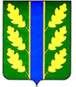 